Филиал Муниципального автономного общеобразовательного учреждения«Прииртышская средняя общеобразовательная школа» - «Полуяновская средняя общеобразовательная школа»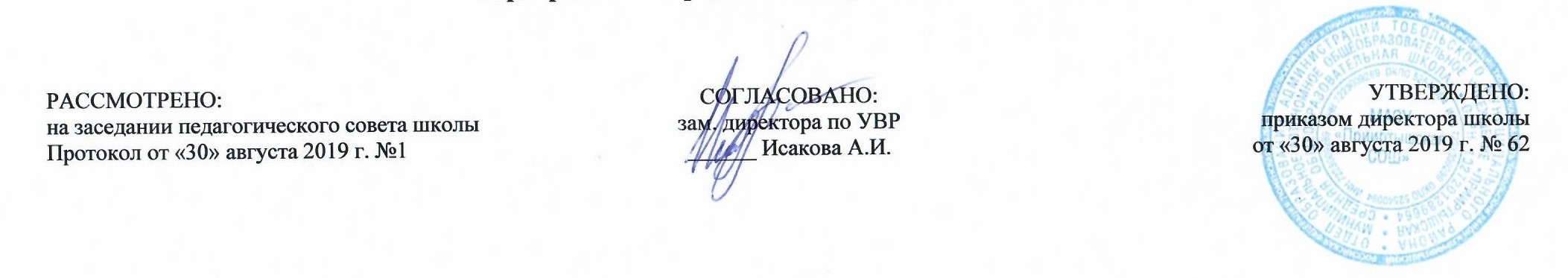 РАБОЧАЯ ПРОГРАММАпо химии для 9 классана 2019-2020 учебный годПланирование составлено в соответствиис ФГОС ОООСоставитель программы: Лазарева Эльвира Алиаскаровна, учитель химии высшей квалификационной категорииД. Полуянова2019 год    Планируемые результаты освоения учебного предмета «Химия»формирование первоначальных систематизированных представлений о веществах, их превращениях и практическом применении; овладение понятийным аппаратом и символическим языком химии;осознание объективной значимости основ химической науки как области современного естествознания, химических превращений неорганических и органических веществ как основы многих явлений живой и неживой природы; углубление представлений о материальном единстве мира;овладение основами химической грамотности: способностью анализировать и объективно оценивать жизненные ситуации, связанные с химией, навыками безопасного обращения с веществами, используемыми в повседневной жизни; умением анализировать и планировать экологически безопасное поведение в целях сохранения здоровья и окружающей среды;формирование умений устанавливать связи между реально наблюдаемыми химическими явлениями и процессами, происходящими в микромире, объяснять причины многообразия веществ, зависимость их свойств от состава и строения, а также зависимость применения веществ от их свойств;приобретение опыта использования различных методов изучения веществ: наблюдения за их превращениями при проведении несложных химических экспериментов с использованием лабораторного оборудования и приборов;формирование представлений о значении химической науки в решении современных экологических проблем, в том числе в предотвращении техногенных и экологических катастроф;для слепых и слабовидящих обучающихся: владение правилами записи химических формул с использованием рельефно-точечной системы обозначений Л. Брайля;для обучающихся с ограниченными возможностями здоровья: владение основными доступными методами научного познания, используемыми в химии.Выпускник научится:характеризовать основные методы познания: наблюдение, измерение, эксперимент;описывать свойства твердых, жидких, газообразных веществ, выделяя их существенные признаки;раскрывать смысл основных химических понятий «атом», «молекула», «химический элемент», «простое вещество», «сложное вещество», «валентность», «химическая реакция», используя знаковую систему химии;раскрывать смысл законов сохранения массы веществ, постоянства состава, атомно-молекулярной теории;различать химические и физические явления;называть химические элементы;определять состав веществ по их формулам;определять валентность атома элемента в соединениях;определять тип химических реакций;называть признаки и условия протекания химических реакций;выявлять признаки, свидетельствующие о протекании химической реакции при выполнении химического опыта;составлять формулы бинарных соединений;составлять уравнения химических реакций;соблюдать правила безопасной работы при проведении опытов;пользоваться лабораторным оборудованием и посудой;вычислять относительную молекулярную и молярную массы веществ;вычислять массовую долю химического элемента по формуле соединения;вычислять количество, объем или массу вещества по количеству, объему, массе реагентов или продуктов реакции;характеризовать физические и химические свойства простых веществ: кислорода и водорода;получать, собирать кислород и водород;распознавать опытным путем газообразного вещества: кислород, водород;раскрывать смысл закона Авогадро;раскрывать смысл понятий «тепловой эффект реакции», «молярный объем»;характеризовать физические и химические свойства воды;раскрывать смысл понятия «раствор»;вычислять массовую долю растворенного вещества в растворе;приготовлять растворы с определенной массовой долей растворенного вещества;называть соединения изученных классов неорганических веществ;характеризовать физические и химические свойства основных классов неорганических веществ: оксидов, кислот, оснований, солей;определять принадлежность веществ к определенному классу соединений;составлять формулы неорганических соединений изученных классов;проводить опыты, подтверждающие химические свойства изученных классов неорганических веществ;распознавать опытным путем растворов кислот и щелочей по изменению окраски индикатора;характеризовать взаимосвязь между классами неорганических соединений;раскрывать смысл Периодического закона Д.И. Менделеева;объяснять физический смысл атомного (порядкового) номера химического элемента, номеров группы и периода в периодической системе Д.И. Менделеева;объяснять закономерности изменения строения атомов, свойств элементов в пределах малых периодов и главных подгрупп;характеризовать химические элементы (от водорода до кальция) на основе их положения в периодической системе Д.И. Менделеева и особенностей строения их атомов;составлять схемы строения атомов первых 20 элементов периодической системы Д.И. Менделеева;раскрывать смысл понятий: «химическая связь», «электроотрицательность»;характеризовать зависимость физических свойств веществ от типа кристаллической решетки;определять вид химической связи в неорганических соединениях;изображать схемы строения молекул веществ, образованных разными видами химических связей;раскрывать смысл понятий «ион», «катион», «анион», «электролиты», «неэлектролиты», «электролитическая диссоциация», «окислитель», «степень окисления» «восстановитель», «окисление», «восстановление»;определять степень окисления атома элемента в соединении;раскрывать смысл теории электролитической диссоциации;составлять уравнения электролитической диссоциации кислот, щелочей, солей;объяснять сущность процесса электролитической диссоциации и реакций ионного обмена;составлять полные и сокращенные ионные уравнения реакции обмена;определять возможность протекания реакций ионного обмена;проводить реакции, подтверждающие качественный состав различных веществ;определять окислитель и восстановитель;составлять уравнения окислительно-восстановительных реакций;называть факторы, влияющие на скорость химической реакции;классифицировать химические реакции по различным признакам;характеризовать взаимосвязь между составом, строением и свойствами неметаллов;проводить опыты по получению, собиранию и изучению химических свойств газообразных веществ: углекислого газа, аммиака;распознавать опытным путем газообразного вещества: углекислый газ и аммиак;характеризовать взаимосвязь между составом, строением и свойствами металлов;называть органические вещества по их формуле: метан, этан, этилен, метанол, этанол, глицерин, уксусная кислота, аминоуксусная кислота, стеариновая кислота, олеиновая кислота, глюкоза;оценивать влияние химического загрязнения окружающей среды на организм человека;грамотно обращаться с веществами в повседневной жизниопределять возможность протекания реакций некоторых представителей органических веществ с кислородом, водородом, металлами, основаниями, галогенами.Выпускник получит возможность научиться:выдвигать и проверять экспериментально гипотезы о химических свойствах веществ на основе их состава и строения, их способности вступать в химические реакции, о характере и продуктах различных химических реакций;характеризовать вещества по составу, строению и свойствам, устанавливать причинно-следственные связи между данными характеристиками вещества;составлять молекулярные и полные ионные уравнения по сокращенным ионным уравнениям;прогнозировать способность вещества проявлять окислительные или восстановительные свойства с учетом степеней окисления элементов, входящих в его состав;составлять уравнения реакций, соответствующих последовательности превращений неорганических веществ различных классов;выдвигать и проверять экспериментально гипотезы о результатах воздействия различных факторов на изменение скорости химической реакции;использовать приобретенные знания для экологически грамотного поведения в окружающей среде;использовать приобретенные ключевые компетенции при выполнении проектов и учебно-исследовательских задач по изучению свойств, способов получения и распознавания веществ;объективно оценивать информацию о веществах и химических процессах;критически относиться к псевдонаучной информации, недобросовестной рекламе в средствах массовой информации;осознавать значение теоретических знаний по химии для практической деятельности человека;создавать модели и схемы для решения учебных и познавательных задач; понимать необходимость соблюдения предписаний, предлагаемых в инструкциях по использованию лекарств, средств бытовой химии и др.Содержание учебного предмета «Химия»Повторение основных вопросов курса 8 класса и введение в курс 9 класса (7 часов)Строение атома: ядро, энергетический уровень. Состав ядра атома: протоны, нейтроны. Изотопы. Периодический закон Д.И. Менделеева. Периодическая система химических элементов Д.И. Менделеева. Физический смысл атомного (порядкового) номера химического элемента, номера группы и периода периодической системы. Строение энергетических уровней атомов первых 20 химических элементов периодической системы Д.И. Менделеева. Закономерности изменения свойств атомов химических элементов и их соединений на основе положения в периодической системе Д.И. Менделеева и строения атома. Значение Периодического закона Д.И. Менделеева.Тема 1. Металлы (5 часов)Положение металлов в периодической системе химических элементов Д.И. Менделеева. Металлы в природе и общие способы их получения. Общие физические свойства металлов. Общие химические свойства металлов: реакции с неметаллами, кислотами, солями. Электрохимический ряд напряжений металлов. Щелочные металлы и их соединения. Щелочноземельные металлы и их соединения. Алюминий. Амфотерность оксида и гидроксида алюминия. Железо. Соединения железа и их свойства: оксиды, гидроксиды и соли железа (II и III).Решение экспериментальных задач по теме «Металлы и их соединения».Тема 2. Неметаллы (29 часов)Положение неметаллов в периодической системе химических элементов Д.И. Менделеева. Общие свойства неметаллов. Галогены: физические и химические свойства. Соединения галогенов: хлороводород, хлороводородная кислота и ее соли. Сера: физические и химические свойства. Соединения серы: сероводород, сульфиды, оксиды серы. Серная, сернистая и сероводородная кислоты и их соли. Азот: физические и химические свойства. Аммиак. Соли аммония. Оксиды азота. Азотная кислота и ее соли. Фосфор: физические и химические свойства. Соединения фосфора: оксид фосфора (V), ортофосфорная кислота и ее соли. Углерод: физические и химические свойства. Аллотропия углерода: алмаз, графит, карбин, фуллерены. Соединения углерода: оксиды углерода (II) и (IV), угольная кислота и ее соли. Кремний и его соединения.Получение аммиака и изучение его свойств.Получение углекислого газа и изучение его свойств.Решение экспериментальных задач по теме «Неметаллы IV – VII групп и их соединений».Тема 3. Органические соединения (11 часов)Первоначальные сведения о строении органических веществ. Углеводороды: метан, этан, этилен. Источники углеводородов: природный газ, нефть, уголь. Кислородсодержащие соединения: спирты (метанол, этанол, глицерин), карбоновые кислоты (уксусная кислота, аминоуксусная кислота, стеариновая и олеиновая кислоты). Биологически важные вещества: жиры, глюкоза, белки. Химическое загрязнение окружающей среды и его последствия.Тема 4. Обобщение знаний по химии за курс основной школы (6 часов)Расчетные задачи:Вычисление массовой доли химического элемента по формуле соединения.Вычисления по химическим уравнениям количества, объема, массы вещества по количеству, объему, массе реагентов или продуктов реакции.Расчет массовой доли растворенного вещества в растворе.Тематическое планирование предмета «Химия»№ п/пОсновные разделыКоличество часов в рабочей программе№ п/пОсновные разделыКоличество часов в рабочей программеПовторение основных вопросов курса 8 класса и введение в курс 9 класса71Характеристика химического элемента на основании его положения в ПСХЭ Д.И. Менделеева12Характеристика химического элемента металла и неметалла13Характеристика химического элемента по кислотно-основным свойствам образуемых им соединенийАмфотерные оксиды и гидроксиды14Периодический закон и система элементов Д.И. Менделеева15Понятие о скорости химической реакции16Катализаторы17Вводный контроль1Тема 1.  Металлы158Положение элементов-металлов в ПСХЭ Д.И. Менделеева и особенности строения атомов. Физические свойства металлов19Химические свойства металлов110Сплавы 111Металлы в природе. Общие способы их получения112Общие понятия о коррозии металлов113Общая характеристика элементов главной подгруппы I группы114Соединения щелочных металлов115Общая характеристика элементов главной подгруппы II группы116Соединения щелочноземельных металлов117Алюминий, его физические и химические свойства118Соединения алюминия119Железо, его физические и химические свойства120Генетические ряды Fe2+ Fe3+121Обобщение по теме «Металлы»122Контрольная работа№1 по теме «Металлы»1Тема 2. Неметаллы2923Общая характеристика неметаллов124Водород125Общая характеристика галогенов126Соединения галогенов127Биологическое значение и применение галогенов и их соединений128Решение задач на избыток и недостаток129Практическая работа №1Определение выхода продукта реакции130Практическая работа № 2Осуществление цепочки химических превращений131Обобщение по изученным темам, анализ итогового тестирования 132Кислород. Озон 133Сера, ее физические и химические свойства134Оксиды серы (IV) и (VI). Сероводородная кислота135Серная и сернистая кислоты и их соли136Практическая работа № 3Экспериментальные задачи на определение веществ137Азот и его свойства. Оксиды азота.138Аммиак и его свойства139Соли аммония140Азотная кислота и ее свойства141Соли азотистой и азотной кислот142Фосфор Соединения фосфора143Углерод. Алмаз. Графит. 144Угарный и углекислый газы. Угольная кислота и ее соли 145Практическая работа № 4. Решение экспериментальных задач по теме «Подгруппа кислорода»146Практическая работа № 5. Решение экспериментальных задач по теме «Подгруппа азота»147Практические работы № 6Получение, собирание и распознавание газов»148Кремний, оксид кремния, кремниевая кислота, силикаты149Соединения неметаллов как строительный и поделочный материал150Обобщение по теме «Неметаллы»151Контрольная работа№3 по теме «Неметаллы»152Тема 3. Органические соединения11Первоначальные сведения о строении органических веществ. Природные источники углеводородов153Алканы. Химические свойства и применение алканов154Алкены. Химические свойства этилена155Понятие о спиртах на основе реакции гидратации этилена и взаимодействия этилена с раствором перманганата калия156Окисление альдегида в кислоту и понятие об одноосновных карбоновых кислотах157Понятие о сложных эфирах. Жиры158Реакции поликонденсации аминокислот. Белки159Углеводы. Химия и пища 160Полимеры 161Обобщение знаний учащихся по органической химии162Практическая работа № 7Решение экспериментальных задач на распознавание органических веществ163Тема 4. Обобщение знаний по химии за курс основной школы6Периодический закон и периодическая система химических элементов Д.И. Менделеева в свете строения атома164Химические реакции165Классы химических соединений в свете ТЭД166Контрольная работа №4 по теме «Обобщение знаний по химии за курс основной школы»167Анализ контрольной работы168Человек в мире веществ, материалов и химических реакций11 четверть162 четверть163 четверть204 четверть16Итого 68